Fotbalová asociace České republiky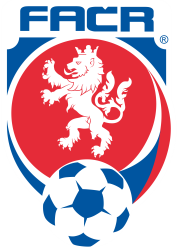 	                 Řídicí komise FAČR pro Moravu	                       Na Střelnici 39, 77900 OlomoucDK FAČR ŘK M dle § 89 odst.2 písmena a), zahajuje disciplinární řízeníČíslo	   Název soutěže	Číslo zápasu        Družstvo	Osoba/hráčDo jednání DK dne 10. listopadu 2021 v 14 hod. se předvolává DFA Josef ČernýJednání DK FAČR ŘK M se uskuteční ve středu 10. listopadu 2021 se začátkem ve 13. hod. na sekretariátu ŘK FAČR M v Olomouci.  V Olomouci 8. listopadu 2021                              Milan Lapeš, v. r.                                                                                                                                                                                                      předseda DK ŘK FAČR M1.DR2021302356MSDL st.2021003C1A1501ZlínBulejko Erik (03100170)2.DR2021302355MSDL ml.2021003D1A1508PorubaKáňa Ondřej (05030341)3.DR2021302354MSDD-D ml.2021003D2D1501BlanskoJelínek Karel (05100619)4.DR2021302550MSŽL U152021003E1A0902Frýdek-MístekTvarůžka Jakub (07120633)5.DR2021302293MSŽD U15 sk.E2021003E1S0102PřerovKubíček Adam (07070162)6.DR2021292329MSŽD U14 sk.D2021003E2J0101KroměřížHůzl Dominik (08070048)